FICHA DA SEMENTEIdentificaçãoNome da espécie/variedade: Abóbora-meninaLocal de recolha/origem: Horta do professor – Ferreira do ZêzereCuidados agrícolasÉpoca de sementeira: Fevereiro, março, abrilÉpoca de colheita: Verão/outonoCondições necessárias ao desenvolvimento da planta: Solo fértil. Rega abundanteUtilizaçõesUtilização na culinária: sopas, doces, compotas, fritos, tartes, pudins, bolos, filhós, cremes.Utilização na medicina: Prisão de ventre e hemorróidas. As sementes de abóbora são boas para o coração porque ajudam a baixar os níveis de colesterol uma vez que têm antioxidantes.Imagens/fotografias/ilustrações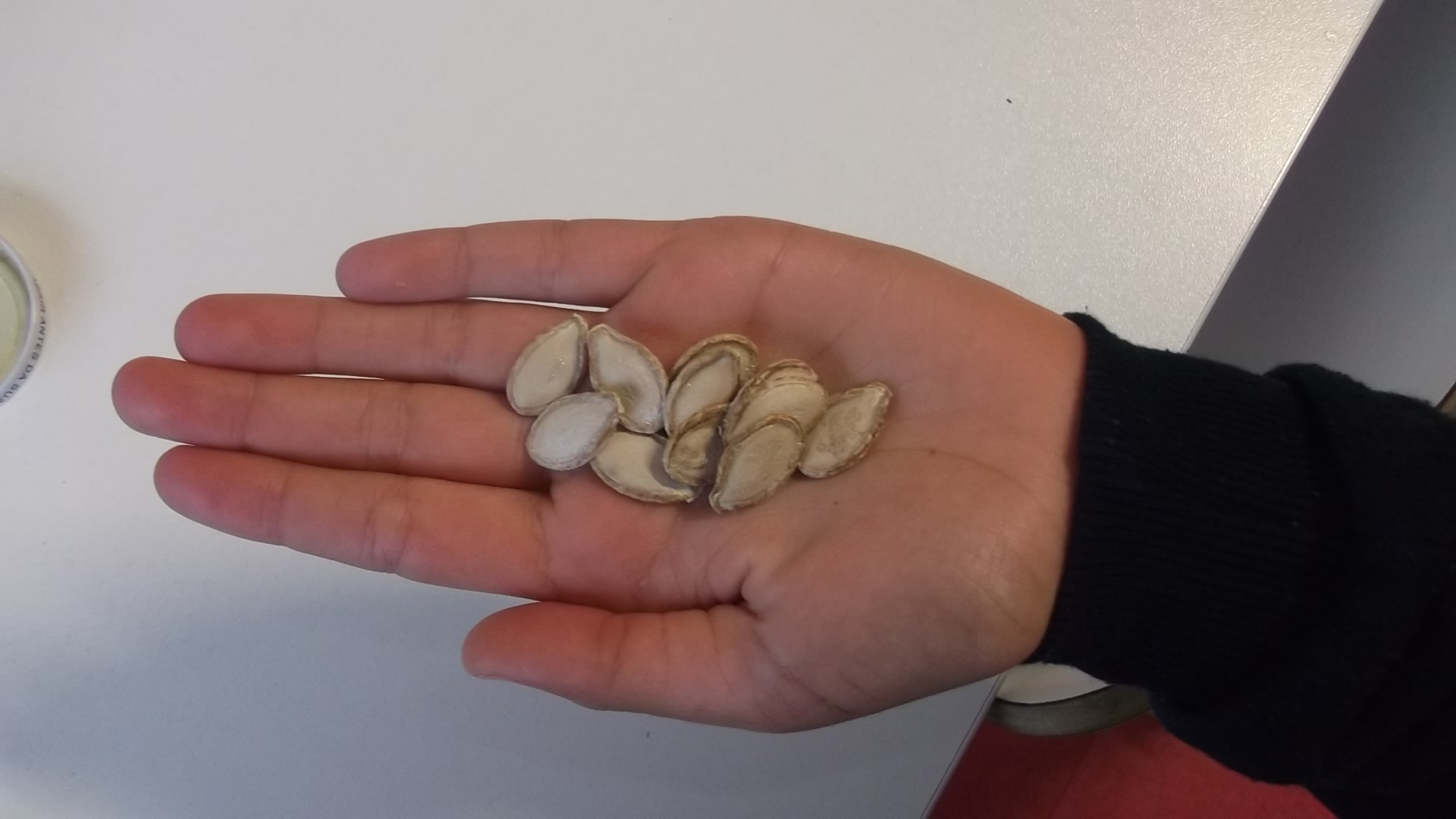 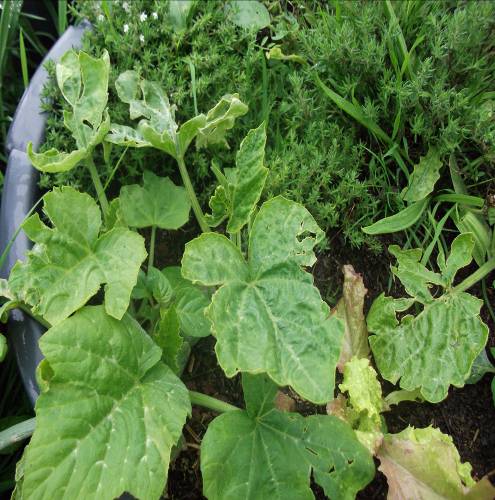 Imagem da semente				Desenvolvimento da planta